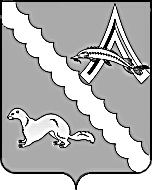 АДМИНИСТРАЦИЯ АЛЕКСАНДРОВСКОГО РАЙОНАТОМСКОЙ ОБЛАСТИПОСТАНОВЛЕНИЕВ соответствии с Трудовым кодексом Российской Федерации, на основании постановления Администрации Александровского района Томской области от 08.08.2012 № 303а «О системе оплаты труда руководителей, их заместителей и главных бухгалтеров областных государственных автономных, казенных и бюджетных учреждений», в целях приведения в соответствие с законодательством системы оплаты труда руководителей, их заместителей и главных бухгалтеров в Александровском районе,ПОСТАНОВЛЯЮ:Утвердить Положение о системе оплаты труда руководителей, их заместителей и главных бухгалтеров муниципальных автономных, казенных и бюджетных учреждений района согласно приложению к настоящему постановлению.Структурным подразделениям Администрации Александровского района Томской области осуществлять контроль:за своевременностью заключения, изменения, прекращения трудовых договоров с руководителями муниципальных учреждений;за обоснованностью начисления заработной платы руководителям муниципальных автономных, казенных и бюджетных учреждений и соблюдением ими условий трудового договора.Признать утратившим силу постановление Администрации Александровского района Томской области от 06.05.2010 № 327 «Об утверждении Положения о системе оплаты труда руководителей, их заместителей и главных бухгалтеров муниципальных учреждений».Настоящее постановление вступает в силу с даты его официального опубликования (обнародования) и распространяется на правоотношения, возникшие с 01 января 2019 года.Контроль за исполнением настоящего постановления возложить на заместителя Главы Александровского  района Каримову О.В.Лоренц Е.В.Бобрешева Л.Н.Рассылка:Александровский РООМАОУ СОШ № 1с. АлександровскоеОтдел культуры спорта и молодежной политики Администрации Александровского районаОтдел экономики Администрации Александровского районаФинансовый отдел Администрации Александровского районаКРК Александровского районаПриложение к постановлению Администрации Александровского района Томской областиот 17.12.2018  № 1526Положениео системе оплаты труда руководителей, их заместителей и главных бухгалтеров муниципальных автономных, казенных и бюджетных учреждений районаОбщие положения1. Настоящее Положение определяет систему оплаты труда руководителей, их заместителей и главных бухгалтеров муниципальных автономных, казенных и бюджетных учреждений района (далее по тексту настоящего Положения, когда оно относится к учреждениям всех трех типов одновременно - Учреждения), устанавливая для них:1)размеры должностных окладов; 2)виды компенсационных выплат; 3)виды, основания выплаты и размеры стимулирующих выплат, в частности премий.2. Выплаты, указанные в подпунктах 2,3 пункта 1 настоящего Положения, и должностной оклад не образуют новый должностной оклад и не учитываются при исчислении иных компенсационных и стимулирующих выплат, за исключением исчисления районного коэффициента к заработной плате и процентной надбавки к заработной плате за стаж работы в районах Крайнего Севера и приравненных к ним местностях.3. Обеспечение расходов на выплату работникам, указанным в пункте 1 настоящего Положения, заработной платы (в том числе на премирование), материальной помощи, а также средней заработной платы (среднего заработка) во всех случаях ее выплаты, указанных в трудовом законодательстве, иных нормативных правовых актах, содержащих нормы трудового права, трудовом договоре (в том числе в случаях выплаты средней заработной платы (среднего заработка) после увольнения работника) осуществляется:руководителям, его заместителям и главным бухгалтерам муниципальных  казенных учреждений района - за счет бюджетных ассигнований учреждению, в том числе бюджетных ассигнований, доведенных учреждению, при условии фактического поступления в бюджет района в течение финансового года доходов от платных услуг, оказываемых муниципальными казенными учреждениями района;руководителям, его заместителям и главным бухгалтерам муниципальных автономных и бюджетных учреждений района- за счет бюджетных ассигнований учреждению и (или) средств учреждения от приносящей доход деятельности (при недостаточности средств учреждения от приносящей доход деятельности на указанные цели обеспечение расходов на премирование руководителя муниципального автономного или бюджетного учреждения района сверх установленных для бюджета района не производится).Продолжительность и объем работы по совместительству каждого руководителя образовательного учреждения и его заместителя на педагогических должностях устанавливается Главой района по представлению руководителей структурных подразделений Администрации Александровского района Томской области.Оплата труда руководителей, их заместителей и главных бухгалтеров муниципальных учреждений не может быть меньше минимальной заработной платы установленной в Александровском районе Томской области.Должностные окладыРазмер должностного оклада конкретного руководителя Учреждения устанавливается в соответствии с таблицей 1 приложений № 1, № 2 к настоящему Положению исходя из группы по оплате труда руководителя Учреждения, к которой относится учреждение.Показатели отнесения Учреждений к группам по оплате труда руководителя учреждения определяются постановлением Администрации Александровского района Томской области.Размеры должностных окладов заместителей руководителя и главного бухгалтера Учреждения устанавливаются на 10 – 30 % ниже должностного оклада руководителя.Размеры должностных окладов заместителей руководителя и главного бухгалтера Учреждения, руководителем которого является муниципальный служащий, устанавливаются на 10-30% ниже должностного оклада руководителя с учетом применения следующих повышающих коэффициентов:для заместителя руководителя – коэффициент 2,31;для главного бухгалтера – коэффициент 1,94.Компенсационные выплатС учетом условий труда руководителю Учреждения, его заместителям и главному бухгалтеру  устанавливаются следующие компенсационные выплаты:выплаты за работу в местностях с особыми климатическими условиями (районные коэффициенты, процентные надбавки за стаж работы в районах Крайнего Севера и приравненных к ним местностям);выплаты работникам, занятым на работах с вредными и (или) опасными условиями труда;доплата за совмещение профессий (должностей);доплата за увеличение объема работы или исполнение обязанностей временно отсутствующего работника без освобождения от работы, определенной трудовым договором;выплаты, предусмотренные федеральными нормативными правовыми актами.Руководителям учреждений при разработке проектов локальных нормативных актов учреждений, коллективных договоров, а также трудовых договоров рекомендуется предусматривать выплаты работникам, занятым на работах с вредными и (или) опасными условиями труда, в размере не более 5% оклада (должностного оклада) работника в зависимости от класса (подкласса) условий труда по результатам специальной оценки условий труда, если иной размер указанной выплаты не должен быть установлен трудовым законодательством и иными нормативными правовыми актами, содержащими нормы трудового права.Стимулирующие выплатыК выплатам стимулирующего характера относятся:премия по итогам работы;единовременная премия в связи с особо значимыми событиями.Выплата премий руководителю Учреждения по итогам работы производится исходя из годового размера, указанного в таблице 2 приложений № 1, №2 к настоящему Положению, без учета начислений страховых взносов в государственные внебюджетные фонды и с учетом районного коэффициента к заработной плате, процентной надбавки к заработной плате за стаж работы в районах Крайнего Севера и приравненных к ним местностях.Размер выплачиваемой руководителю Учреждения премии по итогам работы за период времени определяется исходя из показателей и критериев оценки эффективности деятельности учреждения и его руководителя и условий осуществления выплат стимулирующего характера, предусмотренных трудовым договором с руководителем учреждения (далее - показатели и критерии оценки эффективности деятельности).Размер выплачиваемой руководителю учреждения премии по итогам работы за период времени не может превышать размера, установленного для соответствующего периода времени таблицей 3 приложений № 1, № 2 к настоящему Положению.Оценка достигнутого Учреждением результата выполнения показателей и критериев оценки эффективности деятельности и определение размера премии по итогам работы осуществляются комиссией по оценке выполнения показателей и критериев оценки эффективности деятельности, формируемой Администрацией Александровского района Томской области, с составлением соответствующего заключения, подписываемого членами комиссии.Показатели и критерии оценки эффективности деятельности, условия премирования и депремирования руководителей Учреждений; полномочия комиссии по оценке выполнения показателей и критериев оценки эффективности деятельности; формы, сроки и порядок представления Учреждениями отчетности о выполнении указанных показателей и критериев оценки эффективности деятельности определяются постановлением Администрации Александровского района Томской области. Руководитель Учреждения имеет право присутствовать на заседаниях комиссии, указанной в пункте 16 настоящего Положения, и давать необходимые пояснения.На основании заключения, указанного в пункте 16 настоящего Положения, Администрация Александровского района Томской области, издает распоряжение о выплате руководителю Учреждения премии по итогам работы.На основании распоряжения, указанного в пункте 19 настоящего Положения, издается приказ Учреждения о выплате руководителю учреждения премии по итогам работы.Неиспользованные средства годового премиального фонда руководителя учреждения, указанного в таблице 2 приложений № 1 ,№2 к настоящему Положению, предусмотренные для отдельного периода для начисления премии по итогам работы таблицей 3 указанных приложений к настоящему Положению, могут быть направлены на выплаты стимулирующего характера работникам учреждения, за исключением заместителей руководителя и главного бухгалтера Учреждения.. Руководителям Учреждений выплачивается единовременная премия в связи с особо значимыми событиями в следующих случаях:при объявлении благодарности или награждении почетной грамотой;в связи с государственными или профессиональными праздниками, знаменательными датами;в связи с юбилейными датами их рождения (50,55,60 лет).Единовременная премия в связи с особо значимыми событиями выплачивается при наличии экономии по фонду оплаты труда руководителей и не может превышать должностного оклада руководителя в каждом указанном случае в календарный год.Единовременная премия в связи с особо значимыми событиями выплачивается на основании распоряжения Администрации Александровского района Томской области.Руководитель образовательного учреждения, одновременно выполняющий работу по педагогической должности, имеет право на стимулирующие выплаты в соответствии с положением о стимулирующих выплатах, действующем в данном образовательном учреждении.Заместителям руководителей и главным бухгалтерам учреждений выплачиваются: ежемесячная премия по итогам работы за календарный месяц; единовременная премия за выполнение особо важных и срочных работ; единовременная премия в связи с особо значимыми событиями.Общая сумма указанных премий, выплаченных Учреждением заместителю руководителя, главному бухгалтеру Учреждения в течение финансового года, не может превышать 80 % максимального размера годового премиального фонда руководителя Учреждения утвержденного настоящим Положением.Основания для выплаты премии по итогам работы за календарный месяц и ее размеры устанавливаются в локальном нормативном акте Учреждения, принимаемом Учреждением с учетом мнения представительного органа работников, или в коллективном договоре.При установлении оснований для выплаты ежемесячной премии по итогам работы за календарный месяц должен учитываться объем участия каждого заместителя руководителя и главного бухгалтера Учреждения в выполнении Учреждением показателей и критериев оценки эффективности деятельности.Размеры ежемесячной премии по итогам работы за календарный месяц должны устанавливаться в зависимости от объема выполнения Учреждением показателей и критериев оценки эффективности деятельности.Локальным нормативным актом учреждения, принимаемым Учреждением с учетом мнения представительного органа работников, или коллективным договором могут предусматриваться основания для лишения заместителей руководителя и главного бухгалтера Учреждения премии по итогам работы за календарный месяц или уменьшения ее размера.При определении размера выплачиваемой заместителю руководителя и главному бухгалтеру Учреждения премии за выполнение особо важных и срочных работ должны учитываться следующие основания:степень важности выполненной работы;качество результата выполненной работы;оперативность выполнения работы;интенсивность труда при выполнении работы.Локальным нормативным актом учреждения, принимаемым Учреждением с учетом мнения представительного органа работников, или коллективным договором вышеуказанные основания могут конкретизироваться в зависимости от специфики деятельности Учреждения и/или работника.Размер единовременной премии за выполнение особо важных и срочных работ предельным размером не ограничивается, если локальным нормативным актом Учреждения, принимаемым учреждением с учетом мнения представительного органа работников, или коллективным договором не установлены определенные размеры указанной премии в зависимости от наличия определенных оснований для ее выплаты. Заместителю руководителя и главному бухгалтеру Учреждения выплачивается единовременная премия в связи с особо значимыми событиями на основании приказа руководителя Учреждения в следующих случаях:при объявлении благодарности или награждении почетной грамотой;в связи с государственными или профессиональными праздниками, знаменательными датами;в связи с юбилейными датами их рождения (50, 55,60 лет).Единовременная премия в связи с особо значимыми событиями выплачивается при наличии экономии по фонду оплаты труда и не может превышать размера должностного оклада заместителя руководителя, главного бухгалтера Учреждения в каждом указанном случае,Материальная помощь.Из фонда оплаты труда работников Учреждений руководителю учреждения, его заместителям и главному бухгалтеру по их письменному заявлению может оказываться материальная помощь, с тем, чтобы общая сумма выплаченной в течение календарного года материальной помощи не превышала двух должностных окладов работника, которому она выплачивается.Порядок и основания оказания материальной помощи указанным работникам, а также ее допустимые размеры применительно к отдельным основаниям ее оказания определяются в локальном нормативном акте, принимаемом Учреждением с учетом мнения представительного органа работников, или в коллективном договоре.Решение об оказании материальной помощи и ее конкретных размерах принимает:в отношении руководителя учреждения – Администрация Александровского района Томской области;в отношении заместителя руководителя и главного бухгалтера Учреждения - руководитель учреждения.Материальная помощь не является составной частью заработной платы руководителей, их заместителей и главных бухгалтеров учреждений.Приложение 1 к Положению о системе оплаты труда руководителей, их заместителей и главных бухгалтеров муниципальных автономных, казенных и бюджетных учреждений района Оплата труда руководителей и их заместителей и главных бухгалтеровмуниципальных образовательных учреждений Александровского района Томской областиТаблица 1. Размера должностных окладов руководителей муниципальных автономных, казенных и бюджетных учрежденийТаблица 2. Годовой премиальный фонд руководителей образовательных учреждений Александровского района (без учета начислений страховых взносов в государственные внебюджетные фонды с учетом районного коэффициента к заработной плате, процентной надбавки к заработной плате за стаж работы в районах Крайнего Севера и приравненных к ним местностях)Таблица 3. Распределение годового премиального фонда руководителей муниципальных автономных, казенных и бюджетных учреждений района по периодам для начисления премии по итогам работы Приложение 2 к Положению о системе оплаты труда руководителей, их заместителей и главных бухгалтеров муниципальных автономных, казенных и бюджетных учреждений района Оплата труда руководителей и их заместителей и главных бухгалтеровмуниципальных учреждений культуры Александровского района Томской областиТаблица 1. Размера должностных окладов руководителей муниципальных автономных, казенных и бюджетных учрежденийТаблица 2. Годовой премиальный фонд руководителей образовательных учреждений Александровского района (без учета начислений страховых взносов в государственные внебюджетные фонды с учетом районного коэффициента к заработной плате, процентной надбавки к заработной плате за стаж работы в районах Крайнего Севера и приравненных к ним местностях)Таблица 3. Распределение годового премиального фонда руководителей муниципальных автономных, казенных и бюджетных учреждений района по периодам для начисления премии по итогам работы 17.12.2018№ 1526   с. Александровскоес. АлександровскоеОб утверждении Положения о системе оплаты труда руководителей, их заместителей и главных бухгалтеров муниципальных учреждений районаГлава Александровского районаИ.С. КрыловГруппа по оплате трудаРазмер должностного оклада, руб.I14050II12655III11260IV9867V8473№п./п.Наименование учрежденияГодовой премиальный фонд (тыс. руб.)1Муниципальное автономное общеобразовательное учреждение «Средняя общеобразовательная школа № 1 с. Александровское»510,72Муниципальное автономное общеобразовательное учреждение «Средняя общеобразовательная школа № 2 с. Александровское» 398,93Муниципальное казенное общеобразовательное учреждение «Средняя общеобразовательная школа с. Лукашкин Яр»181,64Муниципальное казенное общеобразовательное учреждение «Средняя общеобразовательная школа с. Назино»181,65Муниципальное казенное общеобразовательное учреждение «Средняя общеобразовательная школа с. Новоникольское»175,56Муниципального казенного общеобразовательного учреждения «Основная общеобразовательная школа п. Октябрьский»181,67Муниципальное казенное общеобразовательное учреждение «Начальная общеобразовательная школа д. Ларино»  169,38Муниципальное автономное дошкольное образовательное учреждение «Детский сад «Малышок»352,39Муниципальное бюджетное дошкольное образовательное учреждение «Детский сад «Ягодка»293,310Муниципальное бюджетное дошкольного образовательное учреждение «Центр развития ребенка - Детский сад «Теремок»246,711Муниципальное казенное дошкольное образовательное учреждение «Детский сад «Алёнушка»149,112Муниципальное казенное дошкольное образовательное учреждение «Детский сад «Теремок»149,113Муниципальное казенное дошкольное образовательное учреждение «Детский сад «Родничок»149,114Муниципальное бюджетное образовательное учреждение дополнительного образования «Дом детского творчества»193,915Муниципальное бюджетное образовательное учреждение дополнительного образования «Детско-юношеская спортивная школа»193,9Период для начисления премии по итогам работыМаксимальный размер премии по итогам работы в процентах от годового премиального фонда (%)Январь 7,6Февраль 7,6Март 7,6Апрель 7,6Май 7,6Июнь 7,6Июль 7,6Август 7,6Сентябрь 7,6Октябрь 7,6Ноябрь 7,6Декабрь 16,4Наименование учрежденияРазмер должностного оклада, руб.Муниципальное казенное учреждение Отдел культуры, спорта и молодежной политики Администрации Александровского района14050Муниципальное бюджетное учреждение «Культурно – спортивный комплекс»9497Муниципальное бюджетное учреждение дополнительного образования «Детская школа искусств»9497Наименование учрежденияГодовой премиальный фонд(тыс. руб.)Максимальный размер годового премиального фонда в рамках реализации плана мероприятий («дорожной карты») /тыс. руб./Муниципальное казенное учреждение Отдел культуры, спорта и молодежной политики Администрации Александровского района404,8Муниципальное бюджетное учреждение «Культурно – спортивный комплекс»301,1348,6Муниципальное бюджетное учреждение дополнительного образования «Детская школа искусств»110,6Период для начисления премии по итогам работыМаксимальный размер премии по итогам работы в процентах от годового премиального фонда (%)Январь8,3Февраль 8,3Март 8,3Апрель8,3Май8,3Июнь8,3Июль8,3Август8,3Сентябрь8,3Октябрь8,3Ноябрь8,3Декабрь8,7